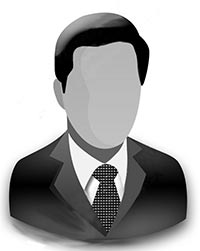 Student Name-Surname:Student Name-Surname:Student Name-Surname:Student Name-Surname:   Contact   .  AddressAddressE-mail:   Contact   .  AddressAddressPhone:   Work Experience   .     Work Experience   .     Work Experience   .     Work Experience   .     Work Experience   .  Name of FacilityPositionName of FacilityPositionName of FacilityPositionStart Date – End DateStart Date – End DateBrief InformationBrief InformationBrief InformationBrief InformationBrief InformationName of FacilityPositionName of FacilityPositionName of FacilityPositionStart Date – End DateStart Date – End DateBrief InformationBrief InformationBrief InformationBrief InformationBrief InformationName of FacilityPositionName of FacilityPositionName of FacilityPositionStart Date – End DateStart Date – End DateBrief InformationBrief InformationBrief InformationBrief InformationBrief Information   Education   .     Education   .     Education   .     Education   .     Education   .  Name of ProgramName of Faculty-UniversityName of ProgramName of Faculty-UniversityName of ProgramName of Faculty-UniversityStart Date – End DateStart Date – End DateName of ProgramName of Faculty-UniversityName of ProgramName of Faculty-UniversityName of ProgramName of Faculty-UniversityStart Date – End DateStart Date – End DateName of ProgramName of Faculty-UniversityName of ProgramName of Faculty-UniversityName of ProgramName of Faculty-UniversityStart Date – End DateStart Date – End Date   Interests   .     Interests   .     Interests   .     Interests   .     Interests   .     Languages   .     Languages   .     Languages   .     Languages   .     Languages   .  Native/Intermediate/Beginner/FluentNative/Intermediate/Beginner/Fluent   Digital Competence   .     Digital Competence   .     Digital Competence   .     Digital Competence   .     Digital Competence   .  Microsoft Office etcMicrosoft Office etcMicrosoft Office etcMicrosoft Office etcMicrosoft Office etc   Seminars and Training   .     Seminars and Training   .     Seminars and Training   .     Seminars and Training   .     Seminars and Training   .  